Let it go!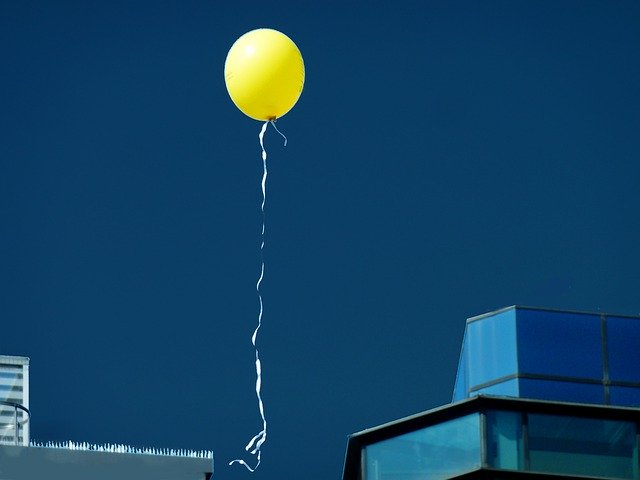 I have come to realize teaching is a bumpy road. I read, I think, I plan, I prepare and still things go sideways from time-to-time. Students don’t show up to my classStudent reviews of my performance can be hard to readI don’t always feel 100% but the show must go onWhat I thought would be a fun exercise falls apartI ask for input and get cricketsI could go on and on. So, I have come to realize that my metaphor is teaching is like a balloon, you have to let it go. The class won’t always go the way you want it to go, you won’t always be as inspirational as you had hoped, you will have spelling mistakes on your slides from time-to-time. You just have to let it go!